15.02.2018.   Nr. 01-08/712Valsts kancelejaiPar Ministru kabineta protokollēmuma projektu      Saskaņā ar Ministru kabineta 2009.gada 7.aprīļa noteikumu Nr.300 “Ministru kabineta kārtības rullis” 164.4.punktu, iesniedzu izskatīšanai Ministru kabineta sēdē Ministru kabineta protokollēmuma projektu “Par Ministru kabineta 2016. gada 31. maija sēdes protokollēmuma (prot. Nr. 26 39.§) “Informatīvais ziņojums “Par valsts budžeta izdevumu pārskatīšanas 2017., 2018. un 2019. gada rezultātiem un priekšlikumiem par šo rezultātu izmantošanu likumprojekta “Par vidēja termiņa budžeta 2017., 2018. un 2019. gadam” un likumprojekta “Par valsts budžetu 2017. gadam” izstrādes procesā”” 6.28.punktā dotā uzdevuma izpildi” (turpmāk – projekts).Pielikumā:Protokollēmuma projektus uz 1 lpp. (datne: VMprot_080218_2016_UZD_1374).Ministru prezidents,veselības ministra pienākumu izpildītājs		         	          Māris KučinskisZandberga  67876041Lasma.Zandberga@vm.gov.lv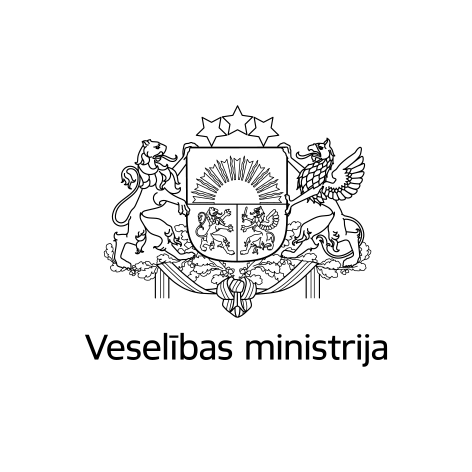 Brīvības iela 72, Rīga, LV-1011, tālr. 67876000, fakss 67876002, e-pasts vm@vm.gov.lv, www.vm.gov.lvBrīvības iela 72, Rīga, LV-1011, tālr. 67876000, fakss 67876002, e-pasts vm@vm.gov.lv, www.vm.gov.lvBrīvības iela 72, Rīga, LV-1011, tālr. 67876000, fakss 67876002, e-pasts vm@vm.gov.lv, www.vm.gov.lvRīgāRīgāRīgāIesniegšanas pamatojumsLai nodrošinātu pilnvērtīgu Veselības ministrijas atbildību un valsts budžeta finansējuma sadalījumu atbilstoši tā izlietojuma mērķim, ar Ministru kabineta 2016. gada 31.maija sēdes protokollēmuma (prot. Nr. 26 39.§) 6.28.punktu Veselības ministrijai tika uzdots pārskatīt funkciju sadalījumu starp Veselības ministriju un Nacionālo veselības dienestu (turpmāk - Dienests), nodrošinot valsts budžeta finansējuma, rezultatīvo rādītāju plānošanas un politikas plānošanas funkcijas, kā arī normatīvo aktu izstrādes un uzraudzības funkcijas īstenošanu Veselības ministrijā.Veselības ministrija izstrādājot Veselības aprūpes finansēšanas likumu (spēkā  no 2018.gada 1.janvāra) ir veikusi funkciju vērtējumu un ņēmusi vērā katras iestādes darba specifiku, uzdevumus, mērķus, tādejādi iekļaujot iepriekšminētā likuma 14. un 15.punktā konkrētu funkciju sadalījumu, nosakot Veselības ministrijai un Dienestam kompetences veselības aprūpes finansēšanas jomā. Veselības ministrijai ir noteiktas šādas kompetences veselības finansēšanas jomā:izstrādāt veselības aprūpes finansēšanas politiku;izstrādāt valsts apmaksāto veselības aprūpes pakalpojumu organizēšanas politiku, kā arī kontrolēt tās īstenošanu.Savukārt Dienestam turpmāk ir noteiktas šādas kompetences veselības finansēšanas jomā:administrēt veselības aprūpei paredzētos valsts budžeta līdzekļus;uzraudzīt valsts budžeta līdzekļu izlietojumu ārstniecības iestādēs un aptiekās.Ņemot vērā Veselības aprūpes finansēšanas likumā veikto funkciju sadalījumu starp Veselības ministriju un Dienestu, Ministru kabineta 2016. gada 31.maija sēdes protokollēmuma (prot. Nr. 26 39.§) 6.28.punktā Veselības ministrijai dotais uzdevums ir zaudējis aktualitāti.Valsts sekretāru sanāksmes datums un numursSaskaņā ar Ministru kabineta 2009.gada 7.aprīļa noteikumu Nr.300 “Ministru kabineta kārtības rullis” 73.2.apakšpunktu, projekts nav izsludināms Valsts sekretāru sanāksmē.Informācija par saskaņojumiemNavZiņas par saskaņojumu ar Eiropas Savienības institūcijāmNavPolitikas jomaBudžeta un finanšu politikas jomaAtbildīgā amatpersonaVeselības ministrijas Nozares budžeta plānošanas departamenta vecākā referente Lāsma ZandbergaUzaicināmās personasNavProjekta ierobežotas pieejamības statussNavCita informācijaNav